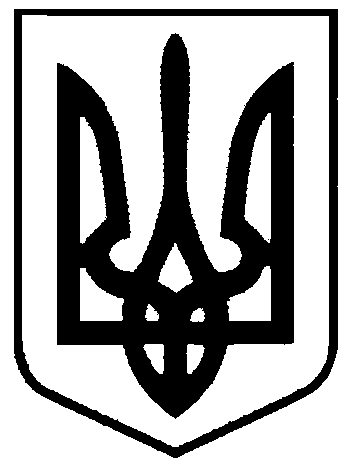 СВАТІВСЬКА МІСЬКА РАДАСЬОМОГО СКЛИКАННЯП′ЯТА СЕСІЯРІШЕННЯвід «30» червня 2016 р.                            м. Сватове                                              №5/20«Про затвердження та введення в дію рішення конкурсного комітету з визначення виконавця послуг з вивезення побутових відходів в межах м. Сватове»    Розглянувши рішення конкурсного комітету виконавчого комітету Сватівської міської ради про результати конкурсу з визначення виконавця послуг з вивезення побутових відходів в межах м. Сватове, що відбувся 23 червня  2016 року,  керуючись пунктом 30 Порядку проведення конкурсу на надання послуг з вивезення побутових відходів, затвердженого постановою Кабінету Міністрів України №1173 від 16.11.2011 року, ст.25,26 Закону України «Про місцеве самоврядування в Україні» Сватівська  міська радаВ И Р І Ш И Л А:1. Затвердити та ввести в дію рішення конкурсного комітету виконавчого комітету Сватівської міської ради про результати конкурсу з визначення виконавця послуг з вивезення побутових відходів в межах м. Сватове, що відбувся 23 червня  2016 року та яким визнано переможцем конкурсу КП «Сватове-благоустрій».2. Укласти з переможцем конкурсу з визначення виконавця послуг з вивезення побутових відходів в межах м. Сватове КП «Сватове-благоустрій» договір на надання послуг згідно з умовами визначеного конкурсу строком на один рік.3. Контроль за виконанням даного рішення покласти на Першого заступника міського  голови   Жаданову Л.В.Сватівський міський голова                                                                             Є.В.Рибалко